 			AVID Application 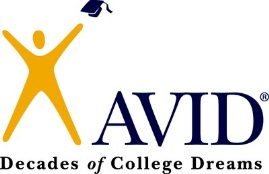 (Advancement Via Individual Determination)AVID is an elective class offered to students who would like to learn the skills necessary to be ready for college. The curriculum features writing, inquiry, collaboration, reading, note taking and study skills. Students will also have the opportunity to hear guest speakers and visit college campuses. Students must make a commitment to use AVID strategies they learn about in all their classes. Finally, students must demonstrate the individual determination to succeed.Return this form by Friday, March 15th to Ms. Neilson’s DeskPlease Print in InkName: 	________________________________________________________________________Home Phone #:	_________________________________________________________________Parent/Guardian Name(s):	_________________________________________________________Language(s) Spoken at Home:	_____________________________________________________Please check which school are you attending NEXT Year:    Evergreen MS      Timberline MSWhat is the highest degree or level of school your parent/guardian has completed? (For information purposes only)No Schooling completedSome high school, no diplomaHigh school graduate, diploma or the equivalent (for example: GED)Some college credit, no degreeTrade/technical/vocational trainingAssociate degreeBachelor’s degreeMaster’s degreeProfessional degreeDoctorate degreeList two teachers who we could talk to about you:	_____________________________________	_____________________________________Write two positive words a teacher might use to describe you:1.___________________________________	2. __________________________________DON’T FORGET TO ANSWER THE QUESTIONS ON THE BACK!Please answer the following questions with honesty and to your best ability.1.  How will you make a difference at Evergreen Middle School? _____________________________________________________________________________________________________________________________________________________________________________________________________________________________________________________________________________________________________________________________________________________________________________________________________________________________________________________________________________________2. Why do you want to take the AVID Elective class?________________________________________________________________________________________________________________________________________________________________________________________________________________________________________________________________________________________________________________________________________________________________________________________________________________________________________________________________________________________________________________________________________________________3. Why do you want to go to college?_____________________________________________________________________________________________________________________________________________________________________________________________________________________________________________________________________________________________________________________________________________________________________________________________________________________________________________________________________________________4. Describe a situation that was a challenge for you. What were your obstacles and how did you overcome it?________________________________________________________________________________________________________________________________________________________________________________________________________________________________________________________________________________________________________________________________________________________________________________________________________________________________________________________________________________________________________________________________________________________Student SignatureParent/Guardian Signature